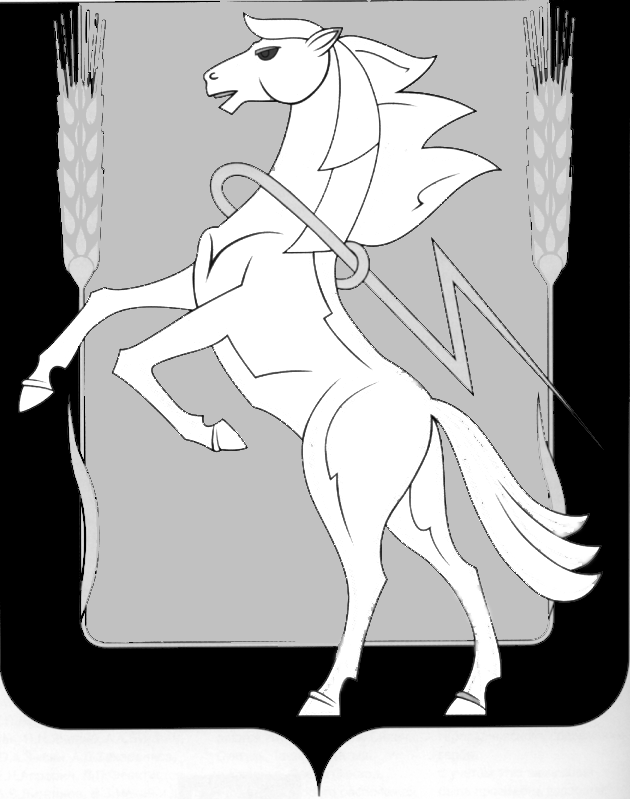 Администрация Полетаевского сельского поселенияСосновского муниципального района Челябинской областиПОСТАНОВЛЕНИЕп. Полетаевоот «16» мая 2023г. №57 О проведении открытого аукционапо продаже муниципального имущества,находящегося в собственности Муниципального образования Полетаевское сельское поселение Сосновского муниципального района Челябинской областиВ соответствии с Федеральным законом от 26.07.2006г. № 135-ФЗ «О защите конкуренции», Федеральным законом от 21.12.2001г. № 178-ФЗ «О приватизации государственного и муниципального имущества», Положения об организации и проведении продажи государственного или муниципального имущества в электронной форме, утвержденного постановлением Правительства Российской Федерации № 860 от 27.08.2012 г. «Об организации и проведении продажи государственного или муниципального имущества в электронной форме»ПОСТАНОВЛЯЮ:1. Провести открытый аукцион (открытый по составу участников и по форме подачи предложений о цене) по продаже муниципального имущества, находящегося в собственности Муниципального образования Полетаевское сельское поселение Сосновского муниципального района Челябинской области (Приложение №1). 2. Утвердить состав конкурсной комиссии по проведению торгов в форме открытого аукциона по продаже муниципального имущества, находящегося в собственности Муниципального образования Полетаевское сельское поселение Сосновского муниципального района Челябинской области, согласно Приложению №2.3. Определить шаг аукциона в размере 1% от начальной цены.4. Определить размер задатка для участия в аукционе в размере 10% начальной цены.5. Утвердить информационное сообщение о проведении открытого аукциона по продаже муниципального имущества Администрации Полетаевского сельского поселения согласно Приложению №3.6. Информационное сообщение о проведении аукциона подлежит размещению на сайте Администрации Полетаевского сельского поселения Сосновского муниципального района Челябинской области, официальном сайте Российской Федерации для размещения информации о проведении торгов: http://www.torgi.gov.ru/.Глава  Полетаевского сельского поселения                                                                                               Е.Я.ЛавроваПриложение № 1к Постановлению Администрации Полетаевского сельского поселения Сосновского муниципального района Челябинской области                                                                                                                №57 от «16» мая 2023г.Перечень муниципального имущества, находящегося в собственности Муниципального образования Полетаевское сельское поселение Сосновского муниципального района Челябинской областиПриложение №2к Постановлению Администрации Полетаевского сельского поселения Сосновского муниципального районаЧелябинской области                                                                                                                    №57 от «16» мая 2023г.Состав аукционной комиссии по проведению открытого аукциона по продаже муниципального имущества, находящегося в собственности Муниципального образования Полетаевское сельское поселение Сосновского муниципального района Челябинской области:1. Лаврова Е.Я. – Глава Полетаевского сельского поселения                               председатель конкурсной комиссии;2. Стабулит А.С. – начальник по хозяйственной части Администрации Полетаевского сельского поселения, секретарь конкурсной комиссии;Члены комиссии:3. Шамина С.Н. – зам. Главы Полетаевского сельского поселения;4. Подкорытова Н.П - экономист Администрации Полетаевского сельского поселения;5. Хисматуллина А.Г. - главный бухгалтер Администрации Полетаевского сельского поселения.№ лотаНаименование имуществаМестонахождение имуществаХарактеристикаНачальная цена, руб. (в том числе НДС)Шаг аукциона, руб. (1% от начальной цены)Размер задатка, руб. (10% от начальной цены)1МКЗ- 33010 на шасси МАЗ-6312В3-427-010Челябинская область, Сосновский район, п.ПолетаевоТранспортное средство: МусоровозИдентификационный номер: X89A34B11B0AA3002Модель, № двигателя: ЯМЗ 5361 D0004378Гос. номер: О376ОН174Год выпуска: 2014Шасси (рама): YЗМ6312В3D0000403Цвет кузова (кабины, прицепа): белыйТип двигателя: Дизельный1 973 800,0019 738,00197 380,002КАВЗ- 397653Челябинская область, Сосновский район, п.ПолетаевоТранспортное средство: АвтобусИдентификационный номер: X1E39765360040223Модель, № двигателя: 51300К 61021198Гос. номер: О840ХТ74Год выпуска: 2006Кузов (кабина, прицеп): 39765360040223Цвет кузова: Золотисто-желтыйТип двигателя: Бензиновый139 600,001 396,0013 960,003ГАЗ- 31105Челябинская область, Сосновский район, п.ПолетаевоТранспортное средство: Легковой автомобильИдентификационный номер: X9631105061335803Модель, № двигателя: DOHC 038610543Гос. номер: Т463УТ74Год выпуска: 2006Кузов (кабина, прицеп): 31105060115369Цвет: Омега 2Тип двигателя: Бензиновый88 600,00886,008 860,004ГАЗ-САЗ- 35071Челябинская область, Сосновский район, п.ПолетаевоТранспортное средство: Грузовая (самосвал)Идентификационный номер:  X3Е35071090007163Модель, № двигателя: Д2457Е3 434918Гос. номер: Р271МВ174Год выпуска: 2009Шасси (рама): 330900 90982022Кузов (кабина, прицеп): 33070090168284Цвет кузова: (кабины, прицепа): БелыйТип двигателя: Дизельный370 300,003 703,0037 030,005МКСМ- 1000НЧелябинская область, Сосновский район, п.ПолетаевоТранспортное средство: Машина коммунально-строительная многоцелеваяИдентификационный номер (рамы): 008970№ двигателя: 1061407007724Гос. номер: 9032ХА74Год выпуска: 2008Цвет: желтый320 600,003 206,0032 060,00